かりやカーボンニュートラルバンク（燃料電池）入会申込書私は、刈谷市が実施する「刈谷市の一般住宅への家庭用燃料電池（エネファーム）の導入促進によるCO2削減プロジェクト」の趣旨に賛同し、Ｊ－クレジット制度に則った温室効果ガス排出削減量の認証及び社会貢献に協力するため、「かりやカーボンニュートラルバンク運営規約」及び以下の事項に同意の上、刈谷市が運営・管理する「かりやカーボンニュートラルバンク」へ入会を申し込みます。令和　　年　　月　　日氏名　　　　　　　　　　　　　　　（自署）　　　　　　　　　　　　＜入会希望者記入欄＞裏面へ＜確認事項＞　かりやカーボンニュートラルバンクで、皆様が設置された家庭用燃料電池（エネファーム）の発電実績をＪ－クレジット申請するために、エネファームのリモコンを無線LANルータに接続してください。　アイシン製エネファームを設置された方へのご案内　現在、刈谷市が実施している「かりやカーボンニュートラルバンク」は、エネファームを設置された方を対象に、各家庭のエネファームによる発電量等からＣＯ２削減量を算定し、刈谷市がとりまとめて環境価値（J-クレジット）化する地球温暖化対策プロジェクトです。各家庭のＣＯ２削減量の把握に際しては、エネファームの製造番号のみを利用してデータで収集するため、個人情報を利用することはありません。入会費や年会費等も不要です。詳しくは添付のチラシをご参照ください。入会される方はこの用紙（入会申込書）を、入会されない方は未入会理由書を刈谷市住宅用地球温暖化対策設備設置費補助金（エネファーム）の実績報告書とあわせてご提出ください。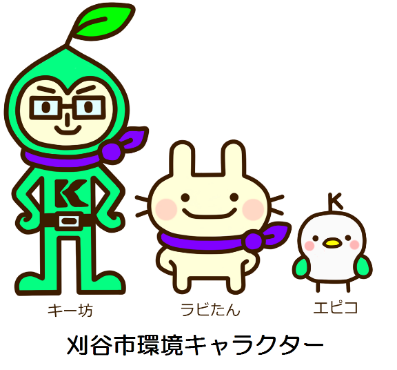 連　絡　先TEL　　：　　　　　－　　　　－FAX　　：　　　　　－　　　　－Eメール：　　　　　　　　　　　＠燃　料　電　池（エネファーム）補助金申請書類のとおり上記設備に関するかりやカーボンニュートラルバンク以外の排出削減事業への登録　無　・　有　　※「有」の場合は下記項目をご記入下さい。上記設備に関するかりやカーボンニュートラルバンク以外の排出削減事業への登録□退会手続済み（事業名：　　　　　　　　　　　　　　　　　　　　　　　）※当該事業の退会を証明する書類の提出が必要です。家庭用燃料電池（エネファーム）リモコンの無線LANルータへの接続状況□接続済み　　　□未接続家庭用燃料電池（エネファーム）リモコンの無線LANルータへの接続状況□今後接続予定（予定接続時期　　　　　　年　　月）連絡先刈谷市役所　産業環境部　環境推進課　環境政策係電話　　　　　0566-6２-1017FAX　　　　　0566-24-3481電子メール　kankyo@city.kariya.lg.jp